ДВНЗ «КИЇВСЬКИЙ НАЦІОНАЛЬНИЙ ЕКОНОМІЧНИЙ УНІВЕРСИТЕТ імені ВАДИМА ГЕТЬМАНА»Факультет економіки та управління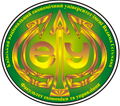 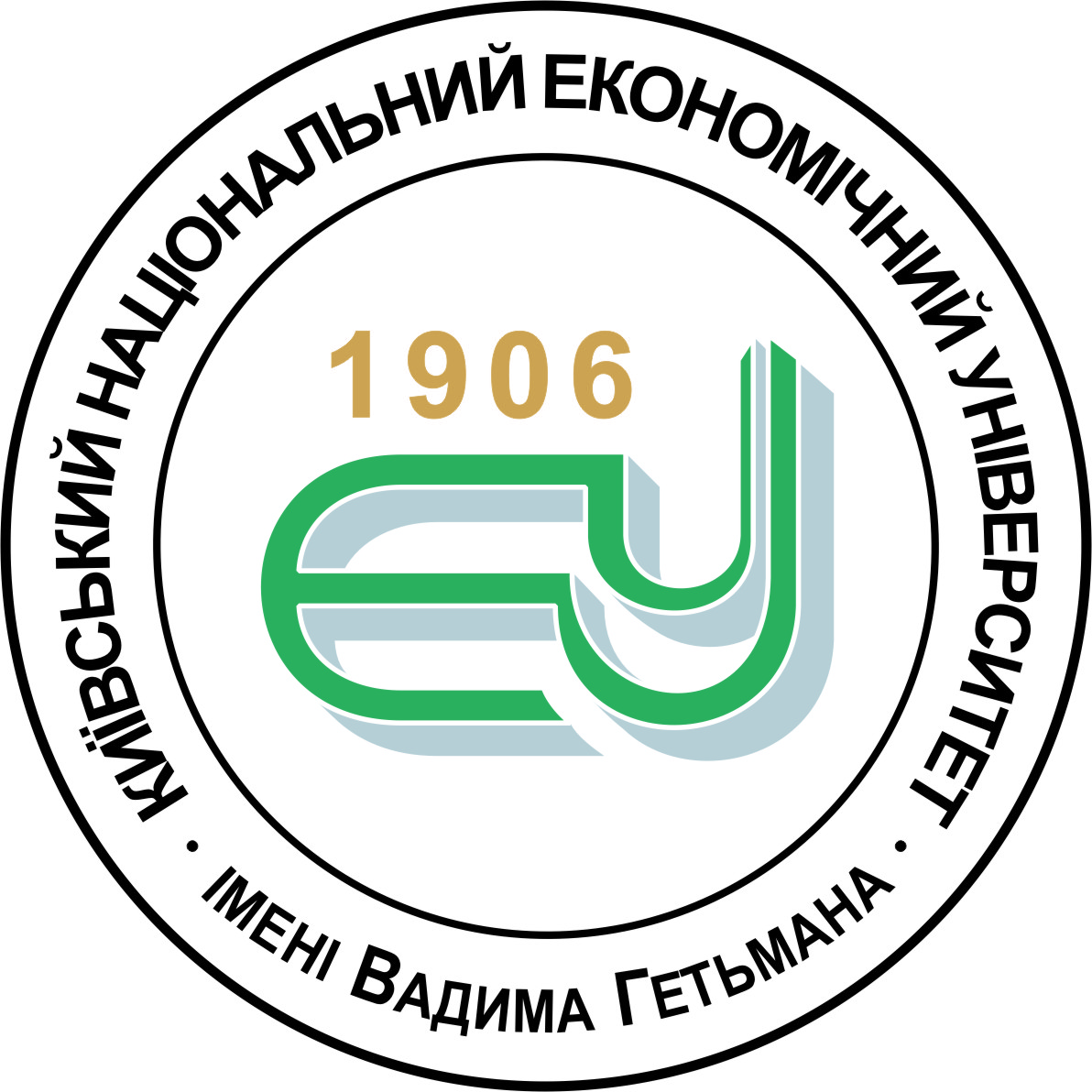 Кафедра стратегії підприємствШАНОВНІ СТУДЕНТИ! кафедра стратегії підприємств започатковує проведення щорічної студентської наукової Інтернет-конференції «СТРАТЕГІЯ ПІДПРИЄМСТВА: ПОГЛЯД НОВОЇ ГЕНЕРАЦІЇ ЕКОНОМІСТІВ», що вперше відбудеться 17-21 грудня 2012 року.Основне завдання роботи Інтернет-конференції — оприлюднення та обговорення результатів наукової роботи студентів під час опанування дисциплін, викладання яких забезпечується кафедрою стратегії підприємств, а також фахової науково-дослідної роботи студентів ІV курсу та переддипломних наукових досліджень магістрантів.  Відповідно під час роботи Інтернет-конференції відбудуться віртуальні засідання таких секцій:Секція 1. «Пояснення поведінки мікросистем з позицій сучасної економічної  теорії» (модератор: Азьмук Л.А., к.е.н., доцент). До участі запрошуються студенти ІІ курсу, що вивчають дисципліну «Мікроекономіка»Секція 2. «Економічні та управлінські аспекти функціонування підприємств» (модератор: Кизенко О.О., к.е.н., доцент). До участі запрошуються студенти ІІІ курсу, що вивчають дисципліни «Основи бюджетування на підприємстві», «Проектний менеджмент», тренінг-курс «Формування і використання аналітичної бази підприємства в 1С УНФ».Секція 3. «Механізми реалізації стратегії підприємства» (модератор: Оберемчук В.Ф., к.е.н., доцент). До участі запрошуються студенти ІV курсу, які виконують курсову роботу-есе.Секція 4. «Актуальні проблеми теорії та практики стратегічного управління підприємством» (модератор: Прохорова Є.В., к.е.н., доцент). До участі запрошуються студенти-магістранти, які навчаються на магістерських програмах кафедри стратегії підприємств «Менеджмент проектів і консалтинг» і «Стратегічний менеджмент».Інформація щодо умов участі в роботі Інтернет-конференції та вимог до оформлення матеріалів розміщено на інформаційному порталі кафедри стратегії підприємств: www.spkneu.org Для участі в Інтернет-конференції необхідно до 13 грудня 2012 року переслати матеріали (тези та презентації) на е-mail: conference@spkneu.orgОРГАНІЗАЦІЙНИЙ КОМІТЕТ І-ої студентської наукової Інтернет-конференції «СТРАТЕГІЯ ПІДПРИЄМСТВА: ПОГЛЯД НОВОЇ ГЕНЕРАЦІЇ ЕКОНОМІСТІВ» Голова оргкомітету - Наливайко А.П., декан факультету економіки та управління, завідувач кафедри стратегії підприємств, д.е.н., професорНауковий секретар оргкомітету – Гребешкова О.М., заст. зав. кафедри стратегії підприємств з наукової роботи, к.е.н., доцентЧлени оргкомітету:Азьмук Л.А., к.е.н., доцент – модератор секції 1 «Пояснення поведінки мікросистем з позицій сучасної економічної  теорії»;Кизенко О.О., к.е.н., доцент - модератор секції 2 «Економічні та управлінські аспекти функціонування підприємств»;Оберемчук В.Ф., к.е.н., доцент – модератор секції 3 «Механізми реалізації стратегії підприємства»;Прохорова Є.В., к.е.н., доцент – модератор секції 4 «Актуальні проблеми теорії та практики стратегічного управління підприємством»;Склад робочих груп консультантів-експертів за секціями Інтернет-конференціїРобоча група секції 1:Євдокимова Н.М., к.е.н., професор, голова робочої групи;Лозовик Ю.М., к.е.н., доцент; Гордієнко В.М., ст. викладач;Голіонко Н.Г., асистент; Жиліна О.В., асистент;Золотухін І.Є., аспірант;Робоча група секції 2:Банщиков П.Г., к.е.н., доцент, голова робочої групи;Коцюба О.С., к.е.н., доцент; Шевченко С.Ю., к.е.н., доцент;Марченко М.М., ст. викладач; Кубарева І.В., асистент;Поліщук М.Ю., аспірант; Саричев Д.О., аспірант;Тищенко О.О., аспірант;Робоча група секції 3:Смолін І.В., д.е.н., професор – голова робочої групи;Михайленко О.Ф., к.е.н., доцент; Кібук Т.М., к.е.н., доцент;Дяченко М.І., ст. викладач; Мельник О.В., ст. викладач;Серобян А.М., аспірант; Коваленко Д.С., аспірант;Гараніна А.О., аспірант;Робоча група секції 4:Батенко Л.П., к.е.н., професор, голова робочої групи;Верба В.А., к.е.н., доцент; Востряков О.В., к.е.н., доцент;Вялець О.В., к.е.н., доцент; Шиманська О.В., асистент;Касянчук Т.В., аспірант; Малярчук О.Г., асистент;Денисенко К.С., аспірант.ПОРЯДОК ТА КРИТЕРІЇ ОЦІНЮВАННЯ оприлюднених результатів наукових досліджень учасників конференціїТематика поданих тез має чітко відповідати: для студентів ІІ курсу − проблематиці  дисципліни «Мікроекономіка»; для студентів ІІІ курсу – проблематиці відповідної вибіркової дисципліни («Основи бюджетування на підприємстві», «Проектний менеджмент», тренінг-курс «Формування і використання аналітичної бази підприємства в 1С УНФ»); для студентів IV курсу – темі курсової роботи-есе; для студентів-магістрантів – темі магістерської дипломної роботи.Подані для розміщення на інформаційному порталі кафедри стратегії підприємств (www.spkneu.org) тези доповідей та презентації оцінюються протягом тижня, починаючи з моменту їх оприлюднення на інформаційному порталі кафедри стратегії підприємств (з 17 грудня 2012 року по 21 грудня 2012 року).По завершенні роботи Інтернет-конференції 24 грудня 2012 року на інформаційному порталі кафедри стратегії підприємств оприлюднюється рейтинг учасників конференції за секціями.Визначення рейтингу учасників конференції здійснюється на основі сумарної оцінки поданих матеріалів за критеріями, що подано у таблиці:Оцінювання за критеріями К1-К3 здійснюється спільно науковим керівником студента, модератором секції та консультантами-експертами робочих груп. Оцінка за критерієм К4 визначається на основі кількості змістовних (аргументованих) коментарів, що надійдуть від зовнішніх спостерігачів (усіх, хто зацікавиться тематикою доповідей) протягом періоду обговорення тез доповідей  (з 17.12.2012 р. до 15.00 за київським часом 21.12. 2012 р.) за логікою: 1/5 від максимальної кількості відзивів на одну оприлюднену роботу (тези) по секції відповідає 5 балам оцінки за критерієм К4. Он-лайн голосування враховується як рівнозначний серед п’яти визначених критеріїв, з переведенням 5-бальної шкали голосування у 20-бальну шкалу оцінювання для визначення підсумкового рейтингу. Підсумкова оцінка визначається як сума середньоарифметичної індивідуальних оцінок наукового керівника, модератора секції і членів експертних рад по критеріях К1-К3 та відповідної бальної оцінки за критерієм К4-К5.Усі студенти-учасники конференції, що оприлюднили тези доповідей на інформаційному порталі кафедри стратегії підприємств (www.spkneu.org), отримують сертифікат.  Для студентів бакалаврату (ІІ-IV курси) наявність сертифікату є підставою для отримання 5 балів з відповідної дисципліні. Для студентів-магістрантів сертифікат учасника Інтернет-конференції засвідчує своєчасність виконання регламенту підготовки дипломної роботи (захист першого розділу). Перші п’яти переможців по кожній секції будуть рекомендовані до участі в університетській науковій студентській конференції навесні 2013 року та для публікації статей у наукових фахових виданнях (у співавторстві з науковим керівником).ВИМОГИ ДО ОФОРМЛЕННЯ ТА ПОРЯДОК ПОДАННЯ МАТЕРІАЛІВдля участі в щорічній студентській науковій Інтернет-конференції Робота секцій конференції проводитиметься в Інтернет-режимі. Для розміщення на інформаційному порталі кафедри стратегії підприємств (www.spkneu.org) приймаються матеріали, що включають тези доповіді та супровідну презентацію у форматі PowerPoint (за бажанням автора). Матеріали готуються українською мовою та подаються у двох формах:роздруковані в 1-му екземплярі текст тез та презентація на кафедру стратегії підприємств, що підписані автором та завірені підписом наукового керівника;в електронній формі на поштову скриньку conference@spkneu.org. Тема повідомлення: stud_conf_2012; у назві файлу обов’язково вказати прізвище автора (наприклад, Parilo.doc).Набір тексту тез виконується у редакторі Microsoft Word 6.0, 7.0: шрифт  – Times New Roman; розмір кегля – 12; міжстроковий інтервал – 1,0; розміри: абзацу – 10 мм; поля: верхнього, нижнього і лівого – 20 мм, правого – 15 мм; номер сторінки має стояти по центру (під текстом). При наборі формул використовується редактор формул Microsoft Equation, вмонтований в Microsoft Word. Праворуч від середини аркуша друкуються прізвища та ім’я автора, курс та шифр групи, е-mail (для зворотного зв’язку). Нижче, через 1,5 інтервали, по центру аркуша друкується назва тез доповіді великими літерами (14, жирний) трьома мовами (українською, російською, англійською). Між назвою тез та текстом відстань – 1,5 інтервали. Рекомендований обсяг тез доповіді – 2-3 стор. У тексті тез не допускається включення таблиць і рисунків! Після тексту через 1,5 інтервали вказується список використаних джерел (у порядку згадування у тексті тез!). Приклад оформлення тексту тез додається.При викладенні матеріалу рекомендується дотримуватися такої структури: актуальність, постановка завдання, виклад результатів дослідження, висновки, список використаних джерел. За бажанням автора (див. критерії оцінювання!) до тез може додаватись супровідна презентація, що виконується у форматі PowerPoint. Кількість слайдів не повинна перевищувати 10 шт. З порадами щодо оформлення презентації можна ознайомитись тут: http://elgreb.at.ua/load/0-0-0-34-20 У разі невідповідності оформлення матеріалів зазначеним вимогам та порушення терміну подання наукова робота не розміщується на інформаційному порталі кафедри стратегії підприємств, а її автор виключається зі складу учасників конференції (не отримує сертифікату)!ПРИКЛАД ОФОРМЛЕННЯ ТЕЗПарило Ірина, ФЕтаУ, 4 курс, ЕЕП-401, parylo@i.com(науковий керівник: Гребешкова О.М., к.е.н., доцент)РОЗВИТОК ПЕРСОНАЛУ ПІДПРИЄМСТВА В КОНТЕКСТІ МЕНЕДЖМЕНТУ ЗНАНЬ Актуальність. На рубежі ХХ і ХХІ століть спостерігаються якісно нові зміни в економічних процесах. За яскравим виразом П.Друкера, більшість ресурсів перестають бути специфічними. «Найголовніший ресурс, що відрізняє бізнес та забезпечує вирішальні конкурентні переваги, — це специфічні виробничі та управлінські знання, які використовуються при веденні бізнесу» [1]. За таких умов більшість підприємств зіштовхується з проблемою браку необхідних знань у потрібний момент для забезпечення своєї конкурентоспроможності. Але з іншого боку, як свідчать результати проведених досліджень, менеджмент вітчизняних підприємств має занадто загальне уявлення про саму концепцію управління знаннями та, відповідно, не володіє технологіями її впровадження.Постановка завдання. Метою дослідження є визначення основних теоретичних засад розвитку персоналу сучасного підприємства та виявлення передумов, що мають скластися в організації, для формування середовища управління знаннями.Результати дослідження. Завдання забезпечення підприємства необхідними знаннями для формування та підтримання конкурентних переваг можна вирішити, обравши один із двох альтернативних варіантів [2]. Перший передбачає залучення працівників високої кваліфікації ззовні. Він потребує менших капіталовкладень, але пов'язаний із більшим ризиком. Адже відсутні будь-які гарантії якості залученого людського капіталу, а також не завжди пропозиція робочої сили у будь-який момент часу зможе задовольнити кваліфікаційні вимоги компанії. Другий варіант передбачає використання вже наявних внутрішніх трудових ресурсів – персоналу підприємства. Завдання ж організації полягає в тому, щоб мотивувати людину навчатися, розвивати власний потенціал та модифікувати поведінку в потрібному напрямку. В організації, що обирає шлях розвитку персоналу, знання збільшується у геометричній прогресії, що потребує створення, впровадження та розвитку системи управління знаннями.  Узагальнюючи різні підходи до трактування сутності цього поняття слід погодитись, що управління знаннями (надалі УЗ) – це сукупність стратегій і процесів, пов'язаних з виявленням, придбанням, розповсюдженням, використанням, контролем знань та обміном ними для забезпечення конкурентоспроможності бізнесу [3, с. 86].  При створенні середовища УЗ компанія може дотримуватись однієї із двох стратегій, можливих в контексті розвитку персоналу: 1) постійне навчання персоналу та передача досвіду, що призводить до акумуляції існуючого в компанії знання; 2) активізація особистісного потенціалу працівників для генерації нових ідей. Реалізація концепції розвитку персоналу передбачає створення гнучкої, конкретної системи професійного та організаційного навчання, зорієнтованої на вирішення стратегічних завдань організації. Політика навчання персоналу в компанії повинна мати чітко виражений системний характер. Системності при навчанні персоналу, на наш погляд, можна досягти при наявності двох умов, а саме: 1) сформованої політики навчання й 2) структурного забезпечення навчальних процесів. Дослідники виділяють чотири типи політики навчання персоналу в сучасних організаціях [4]: функціональний, проблемно-орієнтований, перспективно-орієнтований та креативний. Українські компанії вже мають досвід впровадження новітніх технологій розвитку персоналу, про що свідчать репутаційні дослідження, зокрема рейтинг найкращіх у 2007 році компаній, що навчають, складений діловим журналом «Навчання персоналу» за підтримки консалтингової компанії Deloitte [5]. Висновки. З урахуванням вище викладеного, вважаємо за можливе констатувати, що на сучасних підприємствах  впровадження, підтримання та розвиток системи управління знаннями, коли головний акцент робиться на персонал та активізацію людських ресурсів, створює можливість перетворити інформацію, якою володіє кожний окремий співробітник компанії, у стратегічний нематеріальний актив, який і буде ключовим фактором успіху у конкурентній боротьбі в умовах розвитку нової економіки. ЛітератураДрукер П. Задачи менеджмента в ХХІ веке: Уч. пос. / Питер Ф. Друкер: Пер. с англ. – М. : Издательский дом «Вильямс», 2000. – 272 с. Гаврилова Т. Бизнес держится на знаниях, сам того не зная / Т. Гаврилова, Л. Григорьев // Персонал-Микс. -  2004. - №2. – С. 12-16.Мильнер Б.З. Управление знаниями в корпорациях: Учебное пособие / Мильнер Б.З., Румянцева З.П., Смирнова В.Г., Блинникова А.В.;  Под ред. Б.З.Мильнера. – М.: Дело, 2006. – 304 с. Солтицкая Т. А. Политика обучения персонала в российских компаніях / Т. А. Солтицкая  // Российский журнал менеджмента. – 2004. - Том 3, №2. – С. 155-174.Рейтинг "Лучшие обучающие компании Украины" [Электронный ресурс] // Официальний сайт журнала HRMagazine. – Режим доступа: http://hrmagazine.com.ua/Luchshie_obuchayuschie_kompaniiКОНТАКТИДВНЗ «Київський національний економічний університет імені Вадима  Гетьмана», кафедра стратегії підприємств, просп. Перемоги, 54/1, к. 243, м. Київ, Україна, 03680Телефон: +38(044) 455-60-26 Електронна скринька: conference@spkneu.orgІнформаційний портал кафедри стратегії підприємств:www.spkneu.org Критерії оцінкиКритерії оцінкиШифр критеріюШкала   оцінювання1Ступінь розкриття предмету дослідження, наявність узагальнень альтернативних теоретичних підходів у межах досліджуваної проблеми, кількість та якість опрацьованих інформаційних джерел, змістовність дискусії при он-лайн-обговоренні.К10; 5;…; 202Наявність та обґрунтованість авторських розробок або пропозицій за досліджуваною проблемою, ступінь їх теоретичної значущості та практичної цінності.К2 0; 5;…; 203Якість та змістовна цінність супровідної презентації результатів дослідження.К30; 5;…; 204Ступінь зацікавлення, що викликала доповідь у науковому середовищі, наявність та характер коментарів на оприлюднені матеріали.К40; 5;…; 205Голосування он-лайн К50; 5;…; 20РАЗОМРАЗОМХ0; 5;…; 100Парило ИринаParilo IrinaРАЗВИТИЕ ПЕРСОНАЛА ПЕРЕДПРИЯТИЯ В КОНТЕКСТЕ МЕНЕДЖМЕНТА ЗНАНИЙSTAFF DEVELOPMENT COMPANY IN THE CONTEXT OFKNOWLEDGE MANAGEMENT